Supplementary File 2 – Relates to Figures 5 and 10let-7 Consensus Sites (LCSs) Identified in 3' UTRs of Selected Nematode and Vertebrate Homologs of RORlet-7 Consensus Sites (LCSs) Identified in 3' UTRs of Selected Nematode and Vertebrate Homologs of RORlet-7 Consensus Sites (LCSs) Identified in 3' UTRs of Selected Nematode and Vertebrate Homologs of RORlet-7 Consensus Sites (LCSs) Identified in 3' UTRs of Selected Nematode and Vertebrate Homologs of RORlet-7 Consensus Sites (LCSs) Identified in 3' UTRs of Selected Nematode and Vertebrate Homologs of RORlet-7 Consensus Sites (LCSs) Identified in 3' UTRs of Selected Nematode and Vertebrate Homologs of RORlet-7 Consensus Sites (LCSs) Identified in 3' UTRs of Selected Nematode and Vertebrate Homologs of RORSpeciesGeneIdentifier3' UTR Length(nt.)LCSPosition (3' nt.)TS(kcal/mol)Alignment of LCS (5' to 3') with let-7 (3' to 5') C. elegansnhr-23NM_00102580686842-21.8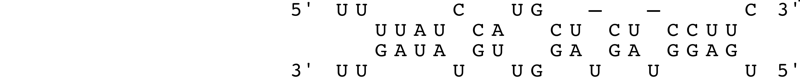 C. elegansnhr-23NM_001025806868249-15.2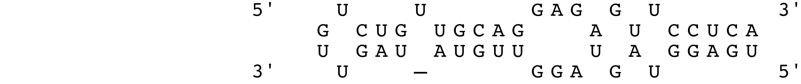 C. elegansnhr-23NM_001025806868594-17.0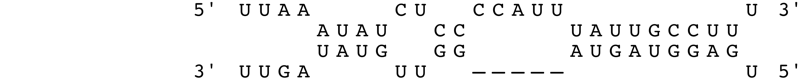 C. elegansnhr-23NM_001025806868646-17.6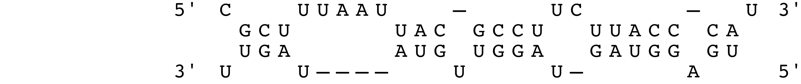 C. briggsaenhr-23WBGene00040598866629-20.7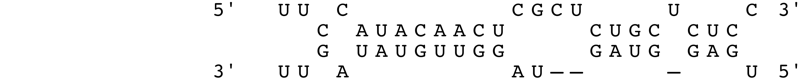 C. briggsaenhr-23WBGene00040598866835-21.8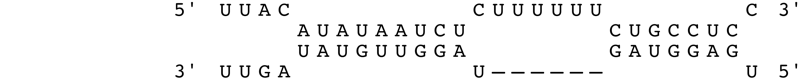 H. sapiensRORβNM_00691475593576-25.9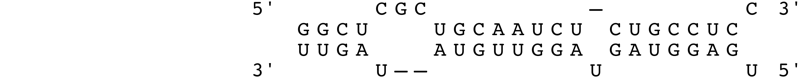 H. sapiensRORβNM_00691475594055-23.1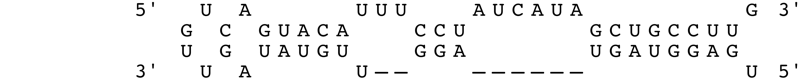 H. sapiensRORβNM_00691475594961-23.1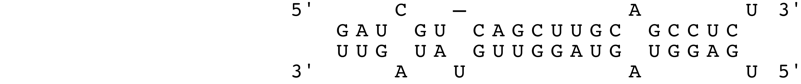 M. musculusRORβNM_14609572713817-23.8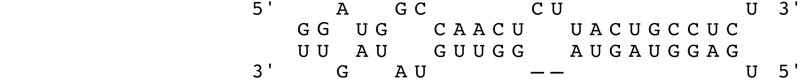 M. musculusRORβNM_14609572715242-22.7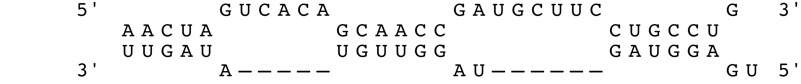 M. musculusRORβNM_14609572716675-26.7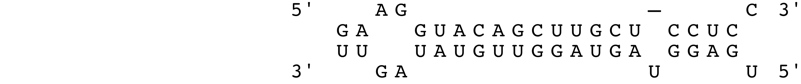 D. rerioRORβNM_0010828565431949-21.8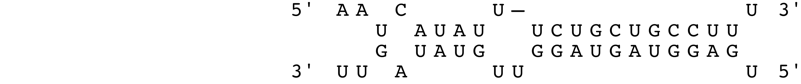 D. rerioRORβNM_00108285654314318-23.8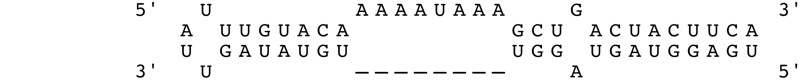 D. rerioRORβNM_00108285654314421-23.3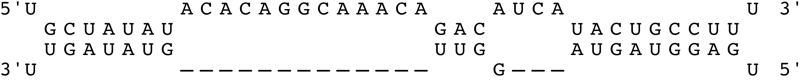 H. sapiensRORαNM_13426191713079-23.7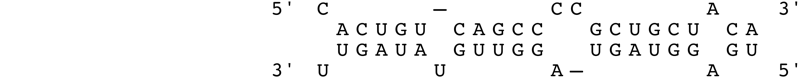 H. sapiensRORαNM_13426191713142-22.8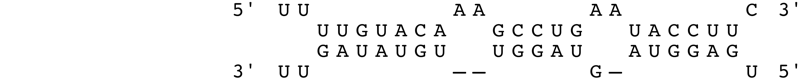 H. sapiensRORαNM_13426191716480-24.0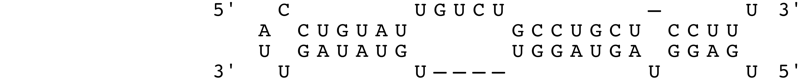 H. sapiensRORαNM_13426191718321-22.2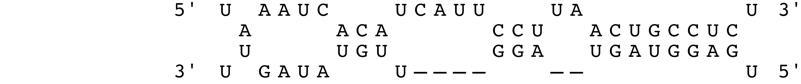 M. musculusRORαNM_01364692852055-23.9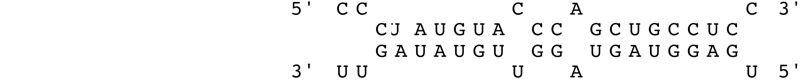 M. musculusRORαNM_01364692852184-23.7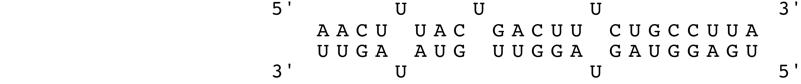 M. musculusRORαNM_01364692854913-22.6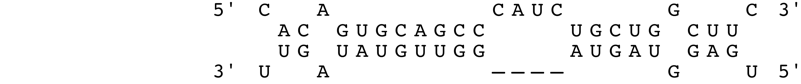 